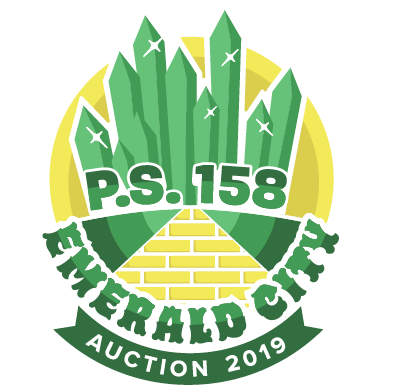 Sponsor The Emerald City and Join the Party!There are two ways to sponsor the event: Family Sponsorship OR Family Corporate Sponsorship.  All sponsorships receive:Family Name showcased on the “Sponsors” wall in the small cafeteriaSpecial thanks in our auction catalog and on our auction websiteTwo (2) tickets to the Auction Benefit (value $130-170)FAMILY Sponsorships:$275+  Lion      $225  Tin Man      $185  ScarecrowLion Sponsors will have their family name displayed on the Auction bidding devices.Scarecrow and Tin Man Sponsors will receive raffle opportunities.FAMILY-CORPORATE Sponsorships: For PS 158 family-owned business$1,500+Full-page advertisement and special thanks in Auction catalog.Interactive corporate logo displayed on the Auction bidding device. $1,000 Half-page advertisement and special thanks in Auction catalog.Interactive corporate logo displayed on the Auction bidding device. $700 Prominent logo placement seen by all auction attendees.Interactive corporate logo displayed on the Auction bidding device. $250 Logo placement on our customized event website.Interactive corporate logo displayed on the Auction bidding device. Advertisement/logo must be submitted by Monday, March 4 to be included in the catalog.  Please fill out the form and email a high-resolution ad or business card and logo (160 pixels by 80 pixels) to 158donations@gmail.com.  Auction Sponsorship   Sponsor’s Information Display Family Name exactly as:  		Please select sponsorship type:Family Sponsorship   	  $275 Lion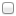   $225 Tin Man  $185 ScarecrowFamily-Corporate Sponsorship	  $1,500+ Emerald City  (Amount $________)  $1,000 Over the Rainbow  $700 Yellow Brick Road  $250 MunchkinlandMAKE CREDIT CARD PAYMENTS ONLINE: http://www.ps158.org/auctionPAYMENT ENCLOSED:		 Check*			  Cash	                *Please make checks payable to PS 158 Parents’ Association.Please return this form with your donation to the PA office, attention Paulina Levine or Jen Joseph. If you have any questions, please contact the PA at 158donations@gmail.com Name (First and Last):Street Address:City, State, Zip:Contact Email:Contact Phone:Contact Fax:Child’s NameChild’s class: